Dobrovolníci pomáhají ve svém volném čase dětem i seniorům25. 12. 2012Stále více se ukazuje, že ani přebujelý sociální stát nedokáže zajistit potřeby všech lidí, kteří potřebují skutečnou pomoc. Mnohdy totiž nejde pouze o materiální zabezpečení. Stále přibývá opuštěných a osamělých dětí, seniorů i hendikepovaných občanů, kteří potřebují nejen finanční pomoc, ale především někoho, kdo by si s nimi popovídal, vyslechl jejich problémy, poradil jim, nebo, jako v případě dětí, jim pomohl zvládnout všechny nástrahy školní docházky.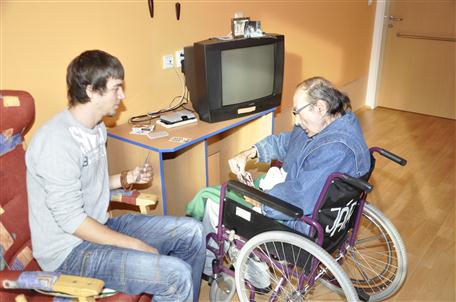 Dobrovolníci se věnují i těžce nemocným lidem v mosteckém hospiciJsou mezi námi lidé, kteří jsou schopni a ochotni poskytnout tuto pomoc i někomu, koho neznají, ve svém volném čase a bez nároku na odměnu. Patří mezi ně i dobrovolníci z dobrovolnického centra Diakonie Českobratrské církve evangelické – Střediska sociální pomoci, které sídlí na třídě Budovatelů naproti obchodnímu domu Prior.Co dělají dobrovolníci?Okruh činností, které dobrovolníci mohou vykonávat, je velmi pestrý. Pomáhají hendikepovaným, dělají společníky seniorům, pomáhají dětem s doučováním, věnují se canisterapii a navštěvují nemocnice, hospice a dětské domovy. Mostecké dobrovolnické centrum, které vzniklo v prosinci 2009 a právě v těchto dnech slaví tři roky od svého vzniku, spolupracuje především s dětským domovem, Městskou správou sociálních služeb, K-centrem, azylovým domem, mosteckým hospicem, Klubem Záplata a občanským sdružením Aaja.Dobrovolníci docházejí i do jednotlivých rodin a věnují se dětem, které potřebují pomoci s učením. V současné době jde zejména o žáky ze základních škol v ulicích Václava Talicha (4. ZŠ) a Okružní (18. ZŠ). V současnosti v dobrovolnickém centru působí celkem 24 dobrovolníků. Převažují sice studenti ve věku 15 - 25 let, ale najdeme mezi nimi muže i ženy různého věku i ekonomické aktivity. Jednou z dobrovolnic je například i 77letá seniorka. Ta navštěvuje své vrstevníky a pomáhá jim překonat jejich osamění. Díky věkové blízkosti mají i více témat ke společnému hovoru. Studenti se naopak věnují především doučování dětí. Výhody spolupráce s dobrovolnickým centremDobrovolníkem se může stát každý, bez ohledu na věk a postavení ve společnosti. Stačí k tomu málo – chuť pomáhat a počítat s tím, že jedinou odměnou bude upřímný vděk toho, komu pomáháte, a příjemný pocit na duši. Problém však spočívá v tom, že se tím vystavujete určitým rizikům. Nejste například pojištěni, pokud neúmyslně spácháte nějakou škodu, případně se můžete setkat s nedůvěrou a nepochopením. Právě proto je tu dobrovolnické centrum, které poskytne nejen pojištění za způsobenou škodu, ale především vyjde novému dobrovolníkovi vstříc a pomůže mu najít přesně tu činnost, která mu nejlépe vyhovuje. Dobrovolnická centra totiž uzavírají smlouvy s jednotlivými organizacemi, které si samy řeknou, kolik dobrovolníků a na jakou činnost potřebují. Mají zároveň jistotu, že dobrovolnické centrum k nim pošle prověřené dobrovolníky, splňující určité podmínky. Odpadá tak prvotní nedůvěra a případně i nepochopení, protože do hospice či dětského domova pak přijde přesně ten člověk, kterého tu potřebují a o nějž si sami řekli. Jak se stát dobrovolníkem?Aby se člověk mohl stát dobrovolníkem, musí splnit jen několik podmínek. Musí jít o osobu starší patnácti let, která předloží aktuální výpis z rejstříku trestů, přičemž poplatek za vyhotovení tohoto výpisu mu dobrovolnické centrum proplatí. Uchazeč, který splní tyto dvě podmínky, následně absolvuje vstupní přípravu, která zahrnuje informační blok o dobrovolnictví, kodexu dobrovolníka, poslání organizace, potřebách klientů, konkrétní činnosti dobrovolníka, rizicích dobrovolnické služby a školení bezpečnosti a ochrany zdraví při práci. Kromě toho se budoucí dobrovolník seznámí s potřebami těch, s nimiž bude pracovat, a pověřený pracovník centra s ním probere jeho motivace i možná rizika. Pokud chce pracovat s dětmi, musí navíc absolvovat další pohovor, který vyloučí riziko přijetí někoho, kdo by děti mohl nějak ohrozit nebo jim ublížit.Všechny tyto úkony mohou vypadat složitě a představovat na první pohled velkou překážku, ve skutečnosti je však nakonec přijato 99 % těch, kteří o práci dobrovolníka projeví zájem. Vyloučeni jsou pouze ti, kteří by práci dobrovolníka z nějakých závažných důvodů nemohli vykonávat, případně ti, kteří by budoucí klienty, zejména děti, mohli nějak ohrozit. Mostecké centrum až dosud odmítlo pouze dva zájemce o dobrovolnickou činnost.Každý dobrovolník pak podepíše smlouvu o výkonu dobrovolnické služby, jejíž součástí je i pojištění rizik a úrazů. Mostecké dobrovolnické centrum v současné době přijímá zájemce o práci ve všech oblastech, nejžádanějšími jsou však dobrovolníci, kteří by se věnovali dětem a pomáhali jim s učením. Přesto se však nestane, že by někdo byl odmítnut z kapacitních důvodů. Budoucí dobrovolníci mají totiž již při příchodu představu o tom, čemu by se chtěli věnovat, a pracovníci centra se každému snaží vyhovět tak, aby mu dobrovolnická činnost přinesla to, co od ní očekává. Jiné formy pomociNe každý má dostatek času na to, aby mohl pracovat jako dobrovolník, ale přesto mu osud lidí, kteří se ocitli v tíživé situaci, není lhostejný. Dobrovolnické centrum sice získává finanční prostředky od ministerstva vnitra i od města Mostu, přesto však uvítá jakýkoliv dar. Centrum má pro tyto účely zřízený speciální bankovní účet s číslem 2106271326/2700 a na požádání vystaví každému dárci potvrzení o přijetí daru.Dary však nemusí být pouze finanční, lidé mohou věnovat například i potraviny. Ty v současné době nejvíce potřebuje azylový dům, který sídlí v ulici Mikoláše Alše v budově bývalé družiny dolní budovy gymnázia. Vzhledem k tomu, že azylový dům má nepřetržitý provoz, je možné odevzdávat dary i v noci a o víkendu. (dun)Vložil: PhDr. Petr Zdeněk Dundek